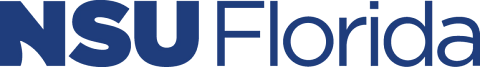 NSU’s Laboratory Rules, Postings, and SignageThe main entrance to each laboratory in which chemical, biological or radiological materials are used or stored must be posted with the following:Names and phone numbers of the lab supervisor and other responsible parties to be contacted in the event of a fire, accident, or spill.Special hazards that may be encountered in the laboratory (e.g., laser in use, cylinders, biohazardous material, radioactive material, etc.)Safety instructions for persons entering the laboratory such as: required protective equipment, access restrictions, etc.Prohibitions (e.g., No Food or Drink Allowed).National Fire Protection Association (NFPA) 704 diamond (supplied by EHS upon request once chemical inventory is submitted).The interior of the laboratory must be posted with the following: Emergency Action Plans near the exit.Hazardous Waste Accumulation Area sign marking location where unwanted laboratory materials will be accumulated for collection by EHS.Signs identifying the location of safety equipment (e.g., fire extinguisher, safety shower, eyewash fountain, etc.).Signs, labels and/or warning/caution tape identifying designated use and storage areas for materials or equipment requiring special procedures.Laboratory rules: EATING and DRINKING PROHIBITED in the laboratory and in the laboratory space of a combined office/laboratory room.Long hair must be tied back during laboratory work.Open toed shoes are prohibited.No sleeveless tops or shorts are permitted.Legs and midriffs must be covered with protective clothing while working in the laboratory.Eye Protection must be worn upon entering the lab.Lab coats are required. Lab benches/countertops must be clear of all items that are not necessary for the lab exercise/procedure. Lab decorations (e.g., pictures, stickers) should not in general be placed anywhere in the laboratory setting.